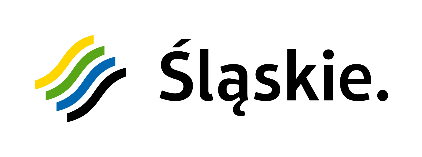 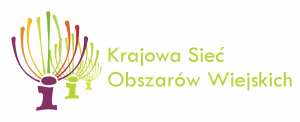 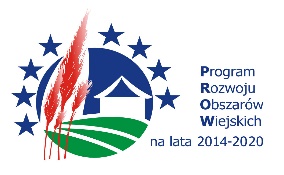 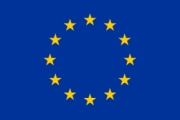     Unia Europejska„Europejski Fundusz Rolny na rzecz Rozwoju Obszarów Wiejskich: Europa inwestująca w obszary wiejskie”Instytucja Zarządzająca Programem Rozwoju Obszarów Wiejskich na lata 2014–2020 – Minister Rolnictwa i Rozwoju WsiOperacja wspófinansowana ze środków Unii Europejskiej w ramach Schematu II Pomocy Technicznej „Krajowa Sieć Obszarów Wiejskich” Programu Rozwoju Obszarów Wiejskich na lata 2014–2020SPRAWA: ŚODR_CZ/12/07/2023			         			    Załącznik nr 5 do SWZ………………………………………………………..……………..………………………………………………………..……………..Nazwa i adres WykonawcyOŚWIADCZENIE WYKONAWCYskładane w trybie art. 274 ust. 1 dotyczące aktualności informacji zawartych w oświadczeniu, o którym mowa w art. 125 ust. 1 ustawy w zakresie art. 108 ust. 1 ustawy Prawo zamówień publicznych (dalej jako ustawa Pzp)W odpowiedzi na otrzymane w toku postępowania o udzielenie zamówienia publicznego na realizację zadania p.n. . ŚWIADCZENIE KOMPLEKSOWEJ USŁUGI WYJAZDU STUDYJNEGO W RAMACH OPERACJI „INICJATYWY SŁUŻĄCE WŁĄCZENIU SPOŁECZNEMU I SIECIOWANIE USŁUG NA PRZYKŁADZIE KACZAWSKIEJ GRUPY WSPÓŁPRACY- WYJAZD STUDYJNY” OPERACJA REALIZOWANA W RAMACH KONKURSU NR 7/2023 DLA PARTNERÓW KSOW W RAMACH DWULETNIEGO PLANU OPERACYJNEGO NA LATA 2022-2023wezwanie do złożenia oświadczeń lub dokumentów w trybie art. 274 ust. 1 ustawy, działając w imieniu i na rzecz wykonawcy:…...................................................................................................................................................(NALEŻY PODAĆ ZAREJESTROWANĄ PEŁNĄ NAZWĘ WYKONAWCY)z siedzibą w…...................................................................................................................................................(NALEŻY PODAĆ ZAREJESTROWANY ADRES)…...................................................................................................................................................(NR TELEFONU, FAX, ADRES POCZTY ELEKTRONICZNEJ)Oświadczam, że informacje zawarte w złożonym przeze mnie oświadczeniu, o którym mowa w art. 125 ust. 1 nie uległy zmianie i pozostają aktualne na dzień złożenia niniejszego oświadczenia aktualizacyjnego.(Należy opatrzyć elektronicznym podpisem kwalifikowanym osoby lub osób uprawnionych do zaciągania zobowiązań  cywilno-prawnych w imieniu Wykonawcy)